Методический анализ результатовВПР по учебному предметуИСТОРИЯпо программе 7 классаКоличество участников ВПР по учебному предмету за 2023 учебный год.Таблица 1              1.2.Основные результаты ВПР по предмету1.2.1. Результаты ВПР по отметкам за 2023  учебный годТаблица 2Диаграмма статистики по отметкам в сравнении с Пермским краем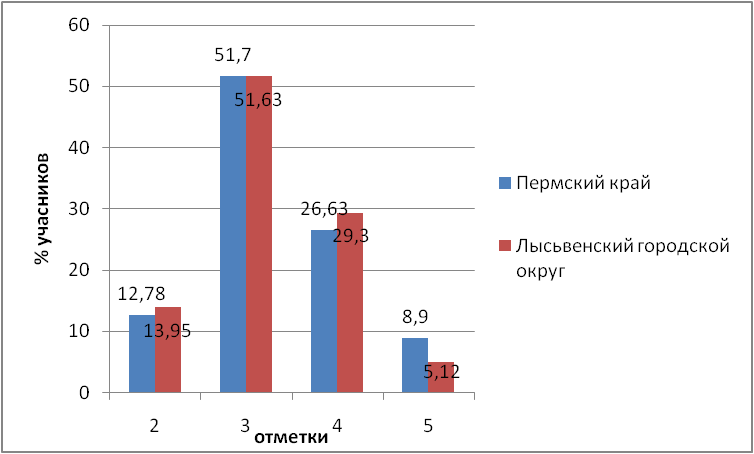 1.2.2. Гистограмма распределения первичных баллов по предмету в 2023 году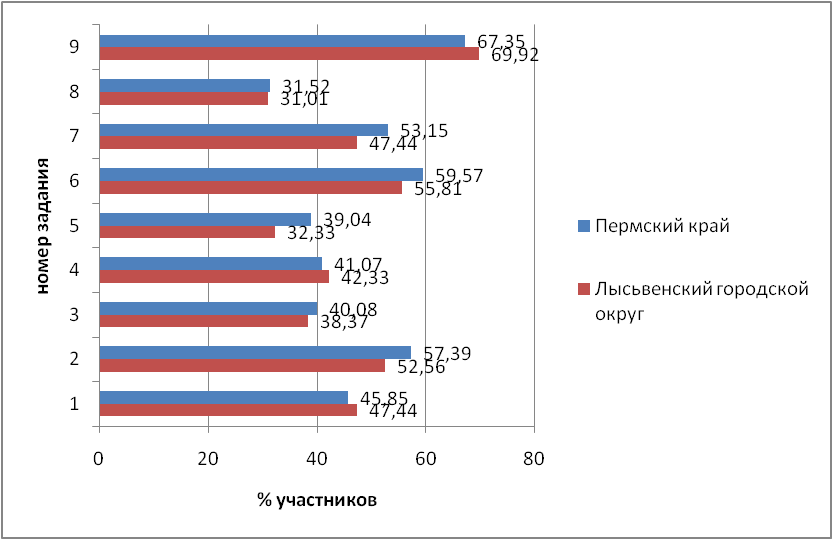 Таблица 31.2.3.Сравнение полученных отметок с отметками по журналуТаблица 4Диаграмма сравнения полученных отметок с отметками по журналу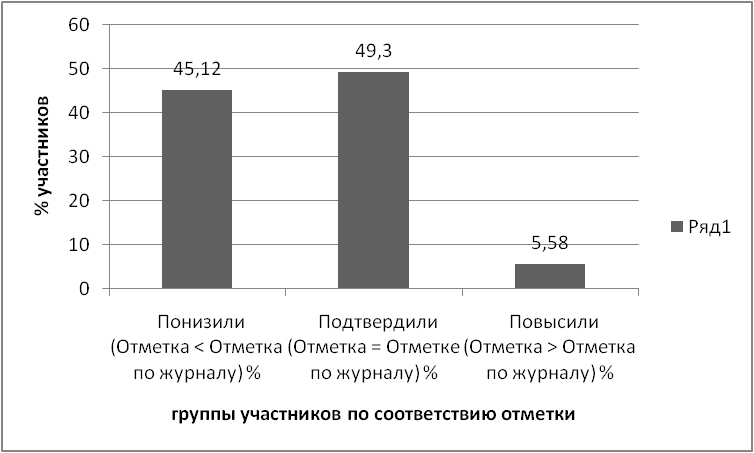 1.3.Выводы о характере результатов ВПР по предмету в 2023 году.В выполнении всероссийской проверочной работы по истории по программе 7 класса в марте 2022- 2023 учебного года приняли участие обучающиеся 7 классов из 5 общеобразовательных организаций  Лысьвенского городского округа. 30 из 215 школьников не смогли преодолеть минимальный барьер, набрав менее 5  первичных баллов, и получили отметку «2», что составляет 13,95% от общего числа участников, 86,05 школьников справились с заданиями (51,63 % на отметку «3»,  29,3% на отметку «4», 5,12% на отметку «5»).Согласно статистическим результатам обучающиеся принявшие участие  в ВПР по предмету История  показали следующие результаты: подтвердили свою отметку по журналу 49,3%, понизили отметку -45, 12% учащихся, повысили 5,58 %.2.1. Анализ результатов выполнения заданий или групп заданий по предмету.2.1.1. Краткая характеристика КИМ по предметуЗадание 1 нацелено на проверку знания деятелей истории России и истории зарубежных стран (обучающийся должен соотнести события и их участников). Задание 2 нацелено на проверку знания исторической терминологии (необходимо написать термин по данному определению понятия). Задание 3 проверяет умение работать с письменными историческими источниками. В задании требуется провести атрибуцию исторического источника и проявить знание контекстной информации. Задание 4 нацелено на проверку умения проводить атрибуцию исторической карты. Задание 5 проверяет знание исторической географии и умение работать с контурной картой. Необходимо нанести на контурную карту два объекта. Задания 6 и 7 нацелены на проверку знания фактов истории культуры России. В заданиях используется иллюстративный материал (изобразительная наглядность). В задании 6 требуется выбрать два памятника  В задании 7 требуется указать памятник культуры по указанному в задании критерию. Задание 8 предполагает использование одной из двух представленных в демонстрационном варианте моделей. Модель 1 предполагает проверку владения простейшими приёмами аргументации. Необходимо выбрать из списка исторический факт, который можно использовать для аргументации данной в задании точки зрения и объяснить, как с помощью выбранного факта можно аргументировать эту точку зрения. Модель 2 посвящена анализу исторической ситуации. Необходимо указать десятилетие, когда произошло названное в задании событие (процесс), указать российского монарха в этот период и привести один любой факт, характеризующий ход этого события, процесса. Задание 9 посвящено памяти народа России о Великой Отечественной войнеДиаграмма достижения результатов ( в сравнении ПК и ЛГО)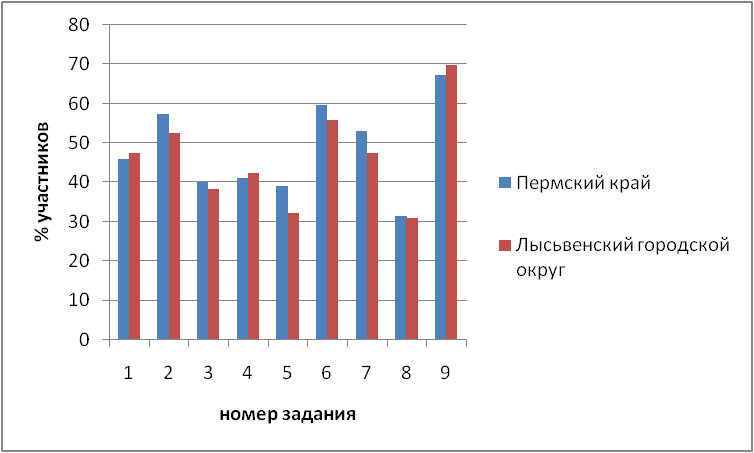 Данные диаграммы свидельствуют ,что учащиеся ЛГО показывают результаты ниже ,чем по Пермскому краю. Учащиеся лучше всего справились с заданиями 4,9. Задание 4 нацелено на проверку умения проводить атрибуцию исторической карты, задание 9 посвящено памяти народа России о Великой Отечественной войне, показатели качества выполнения этих заданий выше ,чем по Пермскому краю. Задания 2,5,6,7 показывают, что учащиеся ЛГО имеют показатели существенно ниже ,чем в регионе.Диаграмма выполнения заданий группами участников работы в Лысьвенском городском округе.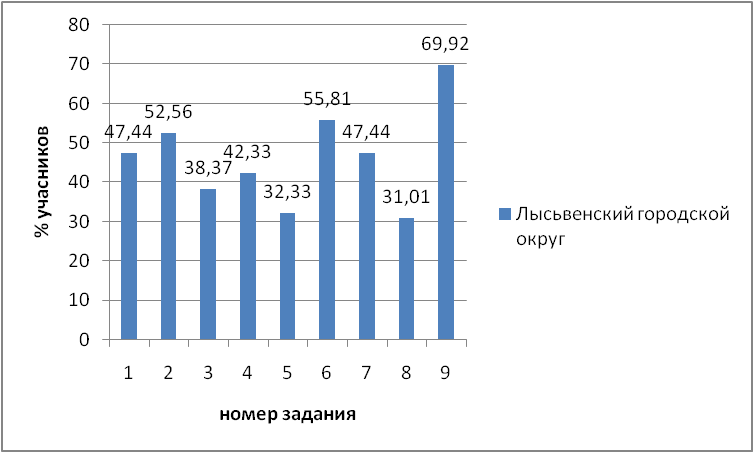 2.1.2. Статистический анализ выполняемости заданий и групп заданий проверочной работы в 2023 году.Статистические региональные результаты ВПР по Истории в 7 классах коррелируются с результатами Пермского края в данном виде мониторинга.Однако необходимо отметить, отметить что результаты ЛГО уступают краевым результатам практически по всем заданиям за исключением №1,4,9,где показатели выше краевых ( в таблице выделено красным цветом) . Хуже сего справились с заданиями 5 , где нужно использовать историческую карту, как источник информации о границах России и других государств в Новое время, об основных процессах социально-экономического развития, о местах важнейших событий, направлениях значительных передвижений – походов, завоеваний, колонизации и др. и заданием 8-уровень «П» ,которое проверяет  умение искать, анализировать, систематизировать и оценивать историческую информацию различных исторических и современных источников, раскрывая ее социальную принадлежность и познавательную ценность; способность определять и аргументировать свое отношение к ней; умение рассказывать о значительных событиях и личностях отечественной и всеобщей истории Нового времени.2.1.ВЫВОДЫПроверочная работа 2023 года по Истории в 6 классе нацелена на выявление овладения школьниками: базовыми историческими знаниями; опытом применения историко-культурного подхода к оценке социальных явлений; умением применять исторические знания для осмысления сущности общественных явлений; умением искать, анализировать, сопоставлять и оценивать содержащуюся в различных источниках информацию о событиях и явлениях прошлого. Полученные результаты ВПР указывают на пробелы в знаниях ,умениях, навыках учащихся 7 классов недостаточно сформированы проверяемые требования в соответствии с ФГОС:- умение создавать, применять и преобразовывать знаки и символы, модели и схемы для решения учебных и познавательных задач. Овладение базовыми историческими знаниями, а также представлениями о закономерностях развития человеческого общества в социальной, экономической, политической, научной и культурной сферах- способность определять и аргументировать свое отношение к содержащейся в различных источниках информации о событиях и явлениях прошлого и настоящего; овладение базовыми историческими знаниями, а также представлениями о закономерностях развития человеческого общества в социальной, экономической, политической, научной и культурной сферах.2.2.РЕКОМЕНДАЦИИ1.Продолжить формирование умений и навыков применять и преобразовывать знаки и символы, модели и схемы для решения учебных и познавательных задач;2.Способствовать формированию умений выделять главное в тексте, составлять грамотный письменный ответ на вопрос;3.Чаще давать учащимся письменные задания с развернутым ответом;4.Использовать на уроках чаще текстовый материал с повышенным уровнем сложности с целью развития навыков и умений работать с текстовыми заданиями;5.Уделять больше времени на работу с иллюстрированным материалом и историческими картами.Группы учасниковКол-во ОООбучающиеся текущего года   чел.Пермский край3319080Лысьвенский городской округ (ЛГО)52152345Пермский край12,7851,726,638,9Лысьвенский городской округ (ЛГО)13,9551,6329,35,12Отметка по пятибалльной шкале«2»«3»«4»«5»Первичные баллы0-45-910-1314-17Группы участниковКол-во участников%Понизили (Отметка < Отметка по журналу) %9745,12Подтвердили (Отметка = Отметке по журналу) %10649,3Повысили (Отметка > Отметка по журналу) %125,58Всего215100№ заданияБлоки ПООП ООО « обучающийся научится/ получит возможность научиться», проверяемые требования (умения) в соответствии ФГОСМакс.баллПермский крайЛГО№ заданияКол-во участников9080215№ задания№ заданияКол-во ОО3315№ заданияКол-во ОО% выполнения% выполнения1Рассказывать о значительных событиях и личностях отечественной и всеобщей истории Нового времени245,8547,442Применять понятийный аппарат исторического знания и приемы исторического анализа для раскрытия сущности и значения событий и явлений прошлого и современности157,3952,563Умение искать, анализировать, систематизировать и оценивать историческую информацию различных исторических и современных источников, раскрывая ее социальную принадлежность и познавательную ценность240,0838,374Использовать историческую карту как источник информации о границах России и других государств в Новое время, об основных процессах социальноэкономического развития, о местах важнейших событий, направлениях значительных передвижений – походов, завоеваний, колонизации и др141,0742,335Использовать историческую карту как источник информации о границах России и других государств в Новое время, об основных процессах социально-экономического развития, о местах важнейших событий, направлениях значительных передвижений – походов, завоеваний, колонизации и др.239,0432,336Умение работать с письменными, изобразительными и вещественными историческими источниками, понимать и интерпретировать содержащуюся в них информацию259,5755,817Умение работать с письменными, изобразительными и вещественными историческими источниками, понимать и интерпретировать содержащуюся в них информацию153,1547,448Умение искать, анализировать, систематизировать и оценивать историческую информацию различных исторических и современных источников, раскрывая ее социальную принадлежность и познавательную ценность; способность определять и аргументировать свое отношение к ней; умение рассказывать о значительных событиях и личностях отечественной и всеобщей истории Нового времени331,5231,019Реализация историко-культурологического подхода, формирующего способности к межкультурному диалогу, восприятию и бережному отношению к культурному наследию Родины367,3569,92